INTERNATIONAL COMMERCIAL ARBITRATION COURT at UKRAINIAN CHAMBER OF COMMERCE AND INDUSTRYAPPLICANT’S QUESTIONNAIRE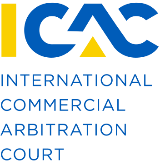 for inclusion into the ICAC Recommendatory List of Arbitrators(the completed Applicant’s Questionnaire in word format together with its signed scanned copy in pdf format shall be e-mailed to the ICAC Secretariat at icac@icac.org.ua)Last name, First Name, Middle name Date of Birth (dd/mm/yy)CitizenshipCountry of permanent residence Contact information (processed only by the ICAC Secretariat)Current position (please also include any academic research or other professional activities)Former positionsEducation (please state information exactly as it appears in diploma)Languages Experience in ArbitrationSpecialization (please select a maximum of 5 categories) Agrosector (commodities disputes) Banking & Finance Concessions  Construction Corporate Disputes Defense Industry Energy & Natural Resources Insurance International Trade Investments IP ІТ Maritime Disputes Pharmaceuticals Privatization Public Procurement Real Estate Shipping & Logistics Other_______________________Fields of legal practiceAre you listed as an arbitrator at any other international arbitration institution?Membership in arbitration or other professional associationsPublications and other activities in the field of international arbitration (for example, articles, books, delivering trainings, seminars, acting as speaker at conferences) (please provide information in chronological order in a separate file) YES                   NOProfessional integrity and adherence to high ethical standards Have you ever been excluded from a professional association\organization or have you ever been subject to disciplinary actions in connection with your professional activities?  YES                   NOIf you answered YES, please briefly describe the incident.  Are there any pre-trial investigations/criminal proceedings, judicial and/or disciplinary proceedings initiated against you relating to your professional activities?  YES                   NOIf you answered YES, please briefly describe the incident. Do you have any outstanding conviction\criminal record? YES                   NOIf you answered YES, please briefly describe the incident.  Are you a subject to any type sanctions? YES                   NOIf you answered YES, please briefly describe the incident. I declare that the information provided by me in this Questionnaire is accurate, complete and reliable. I understand that any false information will disqualify my application and may lead to my exclusion from the Recommendatory List of Arbitrators of the ICAC at the Ukrainian CCI.I understand that my data will become part of the ICAC at the Ukrainian CCI files and may be used for all purposes that the ICAC at the Ukrainian CCI deems necessary or useful.I am aware that, if I am included in the Recommendatory List of Arbitrators of the ICAC at the Ukrainian CCI, only the information specified in points 1, 3, 6, 7, 9 and 11 of this Questionnaire will be published on the official website of the ICAC in my arbitrator profile.If any of the information specified in this Questionnaire changes, I undertake to inform the ICAC at the Ukrainian CCI as soon as possible about any such changes and to bear all the risks associated with the delay of such notification or non-notification.I, in accordance with the Law of Ukraine "On Personal Data Protection" dated 01 June, 2010 No. 2297-VI, give consent to the ICAC at the Ukrainian CCI to process my personal data specified in this Questionnaire in file cabinets and/or with information and telecommunication systems, with the aim of compiling a database of arbitrators of the ICAC at the Ukrainian CCI, collecting statistical, administrative and other information, for internal use of the ICAC at the Ukrainian CCI, placing it on the official website of the ICAC at the Ukrainian CCI, as well as to share my personal data with third parties in accordance with the requirements of the law.Date									SignatureUkrEngPostal addressEmailAlternative emailTelephone numberMobileLinks to public profilesYears of studyName of educational institutionSpecializationDegree obtainedProficiency levelLanguage (s)NativeSufficient proficiency to conduct arbitral proceedings and draft arbitration documentsSufficient proficiency to familiarize oneself with written case-related materials How often have you acted in the capacity ofNumber of occasionsRules applied Sole arbitratorPresiding arbitrator Co-arbitratorRapporteur /SecretaryRepresentative of a partyExpertLawJurisdictionContinental LawCommon LawEU LawIslamic LawOtherInternational Law 